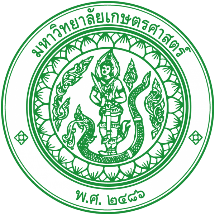 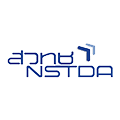 ใบสมัครเข้ารับทุนการศึกษาระดับปริญญาเอก
โครงการพัฒนาบัณฑิตวิจัยคุณภาพสูงด้านวิทยาศาสตร์และเทคโนโลยีระหว่างมหาวิทยาลัยเกษตรศาสตร์ และสำนักงานพัฒนาวิทยาศาสตร์และเทคโนโลยีแห่งชาติ (เฉพาะผู้สมัครแรกเข้าศึกษา ในภาคการศึกษาที่ 1 ปีการศึกษา ๒๕๖5 เท่านั้น)ข้อมูลส่วนตัวชื่อ	(ภาษาไทย) นาย/นางสาว/นาง ................................................... นามสกุล ..................................................................... 	(ภาษาอังกฤษ) Mr./Ms./Mrs. .......................................................................................................................................... 	ที่อยู่ที่สามารถติดต่อได้ ....................................................................................................................................................	.......................................................................................................................................................................................... 	โทรศัพท์มือถือ ................................................................... e-mail ................................................................................	เลขที่บัตรประชาชน ........................................................................................................................................................ ข้อมูลการศึกษาในปัจจุบัน	คณะที่สมัครเข้าศึกษาระดับปริญญาเอก……………………………………………………………………………………………………………. 	หลักสูตร ....................................................................................... สาขาวิชา ................................................................... 	อาจารย์ที่ปรึกษา .............................................................................................................................................................  	นักวิจัย สวทช. ..................................................................................................................................................................	หัวข้อวิจัย ที่อาจารย์ที่ปรึกษาและนักวิจัย สวทช. เคยเสนอขอรับทุน (ภาษาไทย) ..........................................................	.........................................................................................................................................................................................	หัวข้อวิทยานิพนธ์ของนิสิต (ภาษาไทย) ...........................................................................................................................	.........................................................................................................................................................................................	หัวข้อวิทยานิพนธ์ของนิสิต (ภาษาอังกฤษ) ......................................................................................................................	.........................................................................................................................................................................................วัตถุประสงค์และขอบเขตของงานวิจัยที่นิสิตจะดำเนินการ (Objective and Scope of Research) (โปรดระบุ)……………………………………………………………………………………………………………………………………………………………………………………………………………………………………………………………………………………………………………………………………………………………………………………………………………………………………………………………………………………………………………………………………………………………………………………………………………………………………………………………………………………………………………………………………………………………………………………………………………………………………………………………………………………………………………………………………………………………………………………………………………………………………………………………………………………………………………………………………………………………………………………………………ประวัติการศึกษาและผลงานระดับปริญญาโท (ชื่อปริญญา/สาขาวิชา) ............................................................................................................................	สถาบันการศึกษา ............................................................................................................................................................. 	ช่วงเวลาที่ศึกษา (พ.ศ. – พ.ศ.) ................................................................ เกรดเฉลี่ยสะสม ............................................	หัวข้อวิทยานิพนธ์ในระดับปริญญาโท .................................................................................................................................................................................................................................................................................................................................................................................................................................................................................................................. 	การตีพิมพ์ผลงานวิทยานิพนธ์ระดับปริญญาโท (โปรดแนบสำเนาผลงาน ถ้ามี)			 ระดับนานาชาติ…………………………ผลงาน	รายละเอียดผลงาน (โปรดแนบไฟล์สำเนาผลงาน)....................................................................................................................................................................................................................................................................................................................................................................	 ระดับชาติ………………………………….ผลงาน	รายละเอียดผลงาน (โปรดแนบไฟล์สำเนาผลงาน).................................................................................................................................................................................................................................................................................................................................................................... ผลงานอื่นๆ (สิทธิบัตร อนุสิทธิบัตร รางวัล ฯลฯ)………………………………….ผลงาน	รายละเอียดผลงาน (โปรดแนบไฟล์สำเนาผลงาน)....................................................................................................................................................................................................................................................................................................................................................................ผลการสอบวัดมาตรฐานความรู้ภาษาอังกฤษ (อายุไม่เกิน ๒ ปี นับถึงวันที่ปิดรับสมัคร)	ประเภทการทดสอบ (โปรดระบุ) ........................................................ ผลคะแนนสอบ ........................... คะแนนแบบฟอร์มรายการตรวจสอบ (checklist) คุณสมบัติและหลักฐานประกอบที่ใช้ในการสมัครเข้ารับทุนการศึกษาระดับปริญญาเอกโครงการพัฒนาบัณฑิตวิจัยคุณภาพสูงด้านวิทยาศาสตร์และเทคโนโลยีระหว่างมหาวิทยาลัยเกษตรศาสตร์ และสำนักงานพัฒนาวิทยาศาสตร์และเทคโนโลยีแห่งชาติคำชี้แจง ผู้สมัครโปรดทำเครื่องหมาย () หน้าข้อที่ตรงกับคุณสมบัติของผู้สมัครและโปรดแนบเอกสารประกอบการสมัคร ดังนี้เป็นนิสิตแรกเข้าภาคการศึกษาที่ 1/๒๕๖5ไม่ได้รับทุนระดับบัณฑิตศึกษาจากแหล่งทุนอื่นๆ ที่มีลักษณะการให้ทุนใกล้เคียงกันมีผลการเรียนในประดับปริญญาโท ไม่น้อยกว่า ๓.๕๐กรณีไม่มีผลการเรียนเฉลี่ยระดับปริญญาโท หรือไม่ถึง ๓.๕๐ แต่ไม่ต่ำกว่า ๓.๒๕ ผู้สมัครมีผลงานวิจัยตีพิมพ์
ในวารสารระดับชาติหรือระดับนานาชาติ (โปรดแนบเอกสารประกอบ)เอกสารประกอบการสมัคร (รับรองสำเนาถูกต้องในเอกสารสำเนาทุกฉบับ)สำเนาใบปริญญาบัตร หรือหนังสือรับรองจากสถาบันการศึกษากรณีศึกษาอยู่ชั้นปีสุดท้ายและมีกำหนดสำเร็จการศึกษาสำเนาบันทึกผลการศึกษาตลอดหลักสูตร (Transcript) เรียงความที่เขียนด้วยตนเอง (Statement of Purpose) ความยาวประมาณ ๖๐๐ คำ ที่แสดงออกถึงความรู้ความเข้าใจในสาขาวิชาที่จะทำวิทยานิพนธ์หนังสือรับรองว่าเป็นผู้มีความมุ่งมั่นในการศึกษา/ทำงาน จากอาจารย์ที่ปรึกษาที่เคยควบคุมปริญญานิพนธ์หรือวิทยานิพนธ์/ผู้บังคับบัญชา (ในกรณีที่เคยทำงาน)หนังสือรับรองจากอาจารย์ที่ปรึกษา และนักวิจัย สวทช. ในการขอรับทุนเอกสารเพิ่มเติมอื่น ๆ (ถ้ามี) เช่น หนังสือรับรองการทำงาน/เอกสารที่เกี่ยวข้องกับการทำงานวิจัยหรืองานด้านวิชาการ ข้าพเจ้าขอรับรองว่าข้อความและเอกสารที่ใช้สมัครเป็นความจริงและถูกต้องทุกประการ หากข้อความและเอกสาร
ไม่ถูกต้องหรือเป็นเท็จ ข้าพเจ้ายินยอมให้ตัดสิทธิ์การสมัครเข้าเป็นนิสิตของโครงการฯ โดยไม่มีข้อโต้แย้งลงชื่อ ...................................................... ผู้สมัคร(                                           )วันที่........../........../..........ลงชื่อ ...................................................... อาจารย์ที่ปรึกษา(                                           )วันที่........../........../..........ลงชื่อ ...................................................... นักวิจัย สวทช.(                                           )วันที่........../........../..........